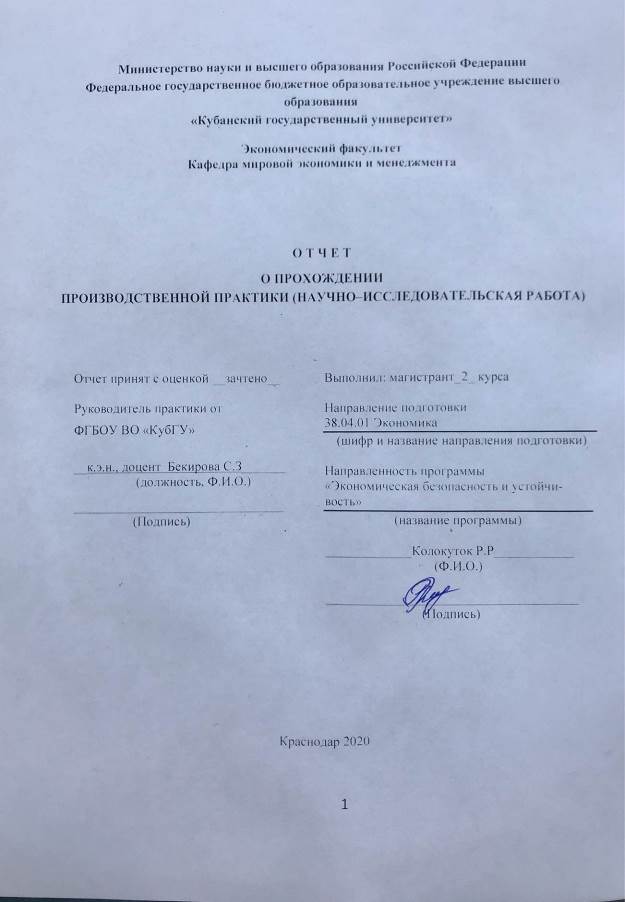 Содержание1 План магистерской диссертации по теме «Инвестиционная безопасность России в современных условиях»Введение1. Понятие и сущность инвестиционной безопасности страны1.1. Концепции, подходы к определению инвестиционной безопасностистраны.1.2. Уровни и система обеспечения инвестиционной безопасности1.3 Инвестиционные риски и факторы1.4 Регулирование вопросов инвестиционной безопасности: российскийи зарубежный опыт2. Исследование инвестиционной безопасности РФ в современных условиях2.1 Практика регулирования иностранных инвестиций в России2.2 Анализ динамики развития и влияния инвестиций на экономическуюбезопасность РФ2.3 Исследование факторов и угроз инвестиционной безопасности РФ3. Развитие и повышение инвестиционной безопасности страны3.1 Стратегические направления по обеспечению инвестиционнойбезопасности России3.2 Меры по изменению нормативно-законодательного регулированияинвестиционной безопасности РФ с учетом национальных интересовЗаключениеСписок использованных источников2 Критический обзор отечественной и зарубежной научной литературы по теме исследования1. Федеральный закон от 25.02.1999 г. № 39-ФЗ (ред. от 12.12.2011) «Об инвестиционной деятельности в Российской Федерации, осуществляемой в форме капитальных вложений» // URL: www.consultant/ru.2. Федеральный закон от 09.07.2007 г. № 160-ФЗ (ред. от 06.12.2011) «Об иностранных инвестициях в Российской Федерации» (с изменениями и дополнениями) // URL: www.consultant/ru.3. Федеральный закон от 22.07.2005 г. № 116-ФЗ (ред. от 30.12.2012) «Об особых экономических зонах в Российской Федерации» // URL: www.consultant/ru.4. Федеральный закон от 3 декабря 2011 г. № 392-ФЗ «О зонах территориального развития в Российской Федерации и о внесении изменений в отдельные законодательные акты Российской Федерации» // URL: www.consultant/ru.5. Федеральный закон от 25.02.1999 г. № 39-ФЗ (ред. от 12.12.2011) «Об инвестиционной деятельности в Российской Федерации, осуществляемой в форме капитальных вложений» // URL: www.consultant/ru.6. Постановление СФ ФС РФ от 27 декабря 2014 г. № 570-СФ «Об улучшении инвестиционного климата и о предоставлении государственных услуг в субъектах Российской Федерации» // URL: www.consultant/ru.7. Астапов К.Л. Законодательное регулирование инвестиций в российской Федерации на федеральном и региональном уровнях // Право, политика, экономика.-№5.-1014.8. Барбаумов В.Е. и др. Финансовые инвестиции: Учебник/ В.Е. Барбаумов, И.М. Гладких, А.С. Чуйко. - М.: Финансы и статистика, 2015.9. Белякова М.Ю. Государственное регулирование инвестиционной деятельности // Справочник экономиста.-№6.-2012.10. Баканов М.И., Мельник М.В., Шеремет А.Д. Теория экономического анализа. – М.: Финансы и статистика, 2017.11. Быстров О.Ф. Управление инвестиционной деятельностью в регионах Российской Федерации: Монография / О.Ф. Быстров, В.Я. Поздняков и др.; Ин-т управления и права. – М.: ИНФРА-М, 2010.–513с.12. Вайнштейн С.Ю. Инвестиционное проектировании: Учеб. пособие. - Новосибирск: НГАЭиУ, 2014.13. Волосов А.И.Управление эффективностью государственных инвестиций на основе государственно-частного партнерства. – СПб: ГУАП, 2011.14. Вякина И.В., Александров Г.А., Скворцова Г.Г. Инвестиционный климат региона: сущность и составляющие системы // Российское предпринимательство. — 2015. — № 16 (214).15. Галица И. А. Стратегические аспекты государственного регулирования инновационно-инвестиционного потенциала в условиях постоянных качественных скачков.,2014 183-195с16. Иванов Г.И. Инвестиционный менеджмент: Учеб. пособ. – Ростов н/Д: «Феникс», 2001.— 321-333с.17. Игонина Л.Л. Инвестиции: учеб. пособ / Л.Л. Игонина, под ред. В.А. Слепова. – М.: Экономистъ, 200518. Князев О.А. Международная инвестиционная деятельность в условиях глобализации: Теория и практический опыт. – М.: МАКС-Пресс, 201019. Коржов Г.В. Экономическая безопасность России. - 2-е изд., доп. и перераб. - М.: ВНИИВС, 2012.20. Крамин Т.В., Леонов В.А. Развитие методики управления инвестиционной привлекательностью регионов / Вестник АГТУ. Сер. Экономика. – 2012. –№1.21. Криворотов В.В. Экономическая безопасность государства и регионов. – М.: Юнити-Дана, 2012.22. Крылов Н.В. Инвестиции в реальный сектор экономики. – М.: Лаборатория книги, 2009.23. Катасонов В.Ю. Инвестиционный потенциал экономики: Механизмы формирования и использования. - М. : Анкил, 2005. – 325 с.24. Киселев И. Методы привлечения иностранных инвестиций // Финансовый бизнес. - 2007. - № 4. - С. 57–6525. Москвитина Е.И., Дорошина И.П., Бутова Т.В. Необходимость модернизации государственного регулирования инвестиционной деятельности в России в условиях глобальной конкуренции // Теоретические и прикладные аспекты современной науки. - 2015. - № 6. - С. 113 - 115.26. Остапкович Г. Инвестиционная активность крупных и средних российских промышленных производств в 2014 году // Инвестиции в России. - 2015. - № 4. - С. 3 - 10.27. Нарышкин С. Инвестиционная безопасность как фактор устойчивого экономического развития // Вопросы экономики. – 2010.– №5.28. Нешитой А.С. Инвестиции., 2012.29. Официальный сайт газеты «Аргументы и факты»: URL: http://www.aif.ru.30. Официальный сайт информационного агентства РБК: URL: http://top.rbc.ru/business/18/02/2015/54e484169a79474.31. Теплова Т.В. Инвестиции. Теория и практика. - М.: Юрайт, 2014.32. Тимофеев Р.А. Теоретико-методологические аспекты формирования экономической надежности и инвестиционной привлекательности региональной экономической системы / Р.А.Тимофеев, В.В.Шлычков (Коллективная монография). – М.: Мир экономики, 2011.33. Тихомирова И.В. Инвестиционный климат в России: региональные риски. – М.: Издатцентр, 2007.34. Ткаченко И.Ю. Инвестиции: учеб. пособ. / И.Ю. Ткаченко, Н.И. Малых. – М.: Изд. центр «Академия», 2009.35. Филатова А. С. Инвестиционная безопасность РФ в современных условиях // Молодой ученый. — 2015. — №1. — С. 304-307. — URL https://moluch.ru/archive/81/14655/ (дата обращения: 26.01.2019).	36. Экономическая безопасность: учебное пособие /[В.А. Богомолов и др.] под ред. В.А. Богомолова – М.: ЮНИТИ–ДАНА.– 2009.–295 с.37. Шулус А., Шулус В. Совершенствование управления инвестиционной деятельностью и индикативное его регулирование // Инвестиции в России. - 2013. - № 5. - С. 15 - 20.38. Федеральная служба государственной статистики. - Режим доступа: URL: http://www.gks.ru. 3.	39.Понятие и показатели инвестиционной безопасности //https://investoriq.ru/teoriya/investitsionnaya-bezopasnost.html.40. Ясин, Е.Г. Сценарии развития России на долгосрочную перспективу Е.Г. Ясин. — М.: Фонд «Либеральная миссия», 2014.3 Обоснование актуальности, теоретической и практической значимости избранной темы научного исследованияАктуальность темы научного исследования: «Инвестиционная безопасность России в современных условиях» обусловлена тем, что настоящее время, в связи с обострившимися внешнеполитическими разногласиями, экономика России находится в непростой ситуации. Под угрозу ставится экономическая безопасность, так как основной проблемой в условиях санкций является зависимость нашей экономики, ее самодостаточность. В таких условиях, вопрос инвестиционной безопасности, которая является составной часть экономической безопасности, становится наиболее актуальным.Сложившаяся кризисная ситуация в реальном секторе российской экономики, является следствием кризисной ситуации в сфере привлечения и воспроизводства инвестиций. Безусловно, делается множество попыток исправить подобную ситуацию, но к сожалению, они не приносят должного эффекта. Инвестиционная активность в экономике напрямую зависит от рентабельности и эффективности производственно-финансовой деятельности промышленных предприятий и организаций. Без инвестиционной деятельности невозможно воспроизводство капитала и эффективное функционирование хозяйствующих субъектов. Именно поэтому целью научной работы является определение основных составляющих инвестиционной безопасности и их оценка.Проблемы повышения инвестиционной безопасности актуальны в связи с несовершенством и перекосом инвестирования в такие сферы экономики, как сектор услуг, транспорт, сырьевые, добывающие отрасли и другие отрасли, не являющиеся системообразующими, в ущерб таким отраслям, которые определяют экономический рост и устойчивое развитие экономики – производство средств производства, промышленный комплекс, конкурентные и инновационно-ориентированные отрасли экономики, что требует переосмысления подходов к стратегии инвестиционной безопасности с учетом промышленной и инновационной политики РФ. В условиях нестабильного рынка и кризиса динамика инвестирования в РФ носит негативный характер, структура иностранного инвестирования направлена на отрасли, развитие которых не соответствует национальным интересам промышленной и инновационной политики, что также требует изученияСтепень изученности проблемы. Проблемами эффективности управления, его теорией и практикой занимались такие ученые, как: Ф. Герцберг, А. Маслоу, Ф.Д. Милберт, Э. Мэйо, Р. Оуэн, Ф. Тейлор, А. Файоль, Г. Эмерсон. Позднее эти вопросы исследовали Г. Гант, У. Глюик, М. Грегор, М. Майнер, Г. Олдхэм, Р. Паскаль, Л. Сатгл, Э. Шейн, Р. Хекман, и многие другие ученые.В России существенный вклад в теорию и практику экономики и эффективности управления персоналом внесли такие ученые как А.А. Богданов, А.К. Гастев, Л.М. Гатовский, В.В. Добрынин, П.М. Керженцев, С.Г. Струмилин, В.И. Черноиванов.Более широко проблему управления персоналом предприятия рассматривают В.П. Галенко, А.Л. Гапоненко, Б.М. Генкин, Д.К. Захаров, А.Я. Кибанов, А.II. Панкрухин, Л.В. Карташова, Т.А. Комисарова и другие, которые рассматривают процесс управления персоналом как управление человеческими ресурсами и использование интеллектуального капитала.Существенный вклад в развитие теоретических и практических аспектов экономики управления персоналом внесли ученые экономисты Р.А. Белоусов, П.В. Журавлев, В.Ю. Забродин, Ю.П. Кокин, Ю.Г. Одегов, С.Д. Резник и другие. Исследованием проблемы экономики управления персоналом в настоящее время занимаются – Н.А. Волгин, Е.П. Голубков, А.П. Градов, Ю.Ф. С.И. Самыгин, Г.В. Слуцкий, В.А. Дятлов, П.Д. Завьялов, Г.Г. Зайцев, Б.Г. Клейнер, П.В. Кутелев, Б.И Кузин, и другие. Они исследовали вопросы, связанные со стимулирующей роли оплаты труда персонала.Во всех работах недостаточной изучены экономические основы управления персоналом и человеческим капиталом, что обуславливает актуальность темы диссертационного исследования.Для достижения поставленной цели необходимо решить следующие задачи:– изучить теоретические вопросы: концепции, подходы к определению инвестиционной безопасности страны;– определить уровни, систему, риски и факторы обеспечения инвестиционной безопасности;– изучить регулирование вопросов инвестиционной безопасности;– исследовать практику регулирования иностранных инвестиций в России;– проанализировать динамику развития и влияния инвестиций на экономическую безопасность РФ– исследовать факторы и угрозы инвестиционной безопасности РФ;– разработать стратегические направления и меры по изменению нормативно-законодательного регулирования по обеспечению инвестиционной безопасности России.Объект диссертационного исследования – экономика РФ.Предмет исследования – экономические отношения, связанные с инвестиционной безопасностью страны как подсистемы экономической безопасности: концепции и подходы, система, факторы, уровни, стратегии и вопросы регулирования с целью ее повышения и эффективного обеспечения национальных интересов.Гипотеза исследования – построение эффективного механизма инвестиционной безопасности РФ напрямую зависит от учета факторов инвестиционной безопасности: потенциала экономики, ресурсов, развитости различных отраслей; и приоритетов экономической политики и экономической безопасности с учетом факторов конкуренции в условиях глобализации экономики и глобальных угроз нестабильности экономики.Теоретической и методологической основой исследования послужили положения науки управления, общенаучные методы познания, методы дедукции и индукции, логический анализ и синтез, обобщение и абстрагирование, анализ и моделирование, системный и ситуационный подходы, методы статистического и экономического анализа, стратегический анализ.Информационной базой исследования послужили законодательные и нормативные акты РФ в области экономической и инвестиционной безопасности, данные Росстат, данные таможенной статистики, данные профессиональных сайтов и порталов по инвестициям, монографические исследования отечественных и зарубежных авторов, периодические издания и Интернет-источники.Научная новизна исследования заключается в разработке научных положений системы обеспечения инвестиционной безопасности РФ с учетом приоритетов национальной экономической безопасности, промышленной и инновационной политики РФ и выражена в следующих положениях.1. Дополнено понятие система инвестиционной безопасности РФ такими элементами, как уровни системы, факторы, методы регулирования, приоритеты и стратегии, показатели эффективности и цели и др.;2. Классифицированы основные факторы и инструменты обеспечения инвестиционной безопасности страны;3. Проанализированы основные тенденции и динамика развития иностранного и национального инвестирования в РФ: структура, основные отрасли, объемы и выявлены проблемы перекоса инвестиций в отрасли, не являющиеся системообразующими и обеспечивающими экономический рост, а являющиеся отраслями сырьевой направленности или сферы услуг;4. Предложены направления национальной стратегии инвестиционной безопасности на основе стимулирования и привлечения инвестиций в реальный сектор экономики на основе льготного кредитования, механизма налоговых послаблений и других экономических инструментов, а также ряд мер в области изменения законодательства, закрепляющего данные изменения.Теоретическая и практическая значимость исследования заключается в приращении теоретических, методических и практических знаний в области инвестиционной безопасности РФ классификации факторов, угроз, применение которых возможно в качестве теоретической базы в учебном процессе вузов при подготовке курсов «Экономическая безопасность».Практическая значимость исследования состоит в том, что его результаты носят целенаправленный характер, адаптированный к долгосрочной перспективе функционирования страны и представляют практический интерес для органов государственного управления.Апробация и внедрение результатов исследования проведена на международных научно-практикечских конференциях.Публикации. Основные положения диссертационного исследования нашли свое отражение в 2 публикациях, общим объемом 0,6 п.л.Структура диссертационной работы. Диссертация состоит из введения, трех глав, заключения, списка использованной литературы, содержит таблиц и рисунков, список литературы представлен источника. Общий объем данной диссертации составляет страниц.4 Исследование по теме магистерской диссертации1.Концепции, подходы к определению инвестиционной безопасности страны.  Инвестиционная безопасность – это состояние всех сегментов инвестиционного комплекса и его институтов, при котором обеспечивается гарантированная защита и гармоничное, социально-направленное развитие экономической и финансовой систем и всей совокупности финансовых отношений и процессов в стране, готовность и способность институтов инвестиционного комплекса в рамках приведения инвестиционной политики создавать механизмы реализации, защиты интересов и развития национальной экономики и национальных финансов, обеспечить условия быстрейшего задействования мультипликативного и акселеративного факторов вложения инвестиций в экономику и осуществления стратегических установок структурной перестройки экономики, поддержания социально-политической стабильности общества, а также формируются необходимые и достаточные экономический потенциал и финансовые условия для сохранения целостности и единства финансовой системы даже при наиболее неблагоприятных вариантах развития внутренних и внешних процессов и успешного противостояния внутренним и внешним угрозам инвестиционной безопасности. Так же, инвестиционная безопасность – это способность органов государственной власти в рамках существующего правового поля оказывать непосредственное влияние на процессы инвестирования, протекающие в государстве, которые определяют конкурентоспособность и устойчивый рост национальной экономической системы. Инвестиционная безопасность является важнейшей составной частью общей экономической безопасности любого государства. Стабильное и поступательное развитие экономики невозможно без положительной динамики как внутренних, так и иностранных инвестиций.В условиях идущей интеграции экономики России в мировое сообщество и, соответственно, проникновения и присутствия  в российской экономике иностранного капитала как постоянного фактора, инвестиционная безопасность России должна реализовываться как целенаправленный комплекс мер и действий. Последние  должны быть направлены на отслеживание процессов экономической деятельности и развития в соотношении с  процессами проникновения и деятельности иностранного капитала с точки зрения его влияния, а также регулирование  этих процессов для нейтрализации  проявлений отрицательного влияния  и постоянного укрепления тенденций  проявления положительных сторон влияния  иностранных инвестиций, соответствующего российским интересам. Все это - с целью задействования потенциальных возможностей деятельности иностранного капитала как эффективной составляющей российского экономического комплекса. Отрицательное влияние иностранного капитала, проявляется пока не в таком контроле, масштабы которого достигли критической черты опосредованной потери экономического суверенитета, как в некоторых развивающихся странах. Оно реализуется через косвенный контроль путем укрепления тех тенденций и отраслей российской экономики, которые выгодны западным странам и большому бизнесу с точки зрения ограничения развития России как их экономического и политического конкурента. В этих условиях главной целью инвестиционной безопасности России должен быть устойчивый процесс экономической деятельности и развития ее отраслей с участием иностранного капитала таким образом, который соответствует месту, отведенному российскими властями иностранному капиталу в экономических и социальных планах развития России. При этом инвестиционная безопасность отнюдь не означает препятствий или тотальных ограничений перелива иностранных капиталов с международных рынков на российские. Инвестиционная безопасность означает упорядочение этих процессов, достигаемое не только какими-то глобальными общероссийскими мерами, но и механизмом и инфраструктурой повседневной работы на местах в регионах по анализу и воздействию на процессы экономической деятельности и развития с учетом каждой иностранной инвестиции, которая может оказать серьезное влияние. То есть инвестиционная безопасность - это упрощенно то, как контролировать процессы общероссийского и регионального экономического развития с участием иностранного капитала в нужном нам направлении и как привлечь последний на эти цели столько, сколько нам выгодно. Более того, одну из подсистем инвестиционной безопасности России должна составлять подсистема привлечения иностранного капитала в тех формах и на тех условиях, которые соответствуют интересам развития российского экономического комплекса. Концепция и механизм инвестиционной безопасности должны являться частью концепции национальной безопасности России, и, одновременно, составляющей экономической политики. Существовавшая раннее система экономической безопасности страны опиралась на механизм государственного контроля за протекающими процессами экономической деятельности с участием иностранного капитала в условиях, когда участниками этих процессов были подавляющим образом российские государственные предприятия или организации. В стране произошли перемены, заменившие подавляющее большинство российских участников этих процессов на новые коммерческие структуры, независимые от государства в большинстве сторон своей деятельности. Это поставило на повестку дня вопрос о необходимости создания новых механизмов, инфраструктуры и методов контроля экономической деятельности и развития с участием иностранного капитала (в общероссийском и региональном аспектах), а также методов управления этими процессами и инструментария воздействия на участников этих процессов - предприятия и организации. 2.Уровни и система  обеспечения инвестиционной безопасности.                                                                                                Можно выделить несколько уровней угрозы инвестиционной безопасности . Прежде всего, это государственный уровень. В условиях прекращения противостояния двух различных общественно-политических систем и смягчения форм воздействия государств друг на друга, среди сфер межгосударственной борьбы и соперничества центральное место занимает экономическая сфера и, соответственно, экономические методы воздействия стран друг на друга для достижения политических и экономических интересов. Поэтому динамика экономического развития под влиянием международных инвестиционных потоков испытывает серьезное воздействие со стороны стран - источников или участников этих потоков. При этом воздействие зарубежных стран на экономическую систему России может протекать через их государственное воздействие на компании, инвестирующие в Россию. Таким образом. практически каждая - и маленькая, и большая - иностранная компания испытывает воздействие со стороны своего государства при инвестициях за рубеж вообще и в Россию в частности. Даже негосударственная инвестиция из какой- либо страны несет в себе ряд общих черт, заданных ее государством, естественно, что эти черты могут и часто негативно ориентированы относительно национальных интересов России как в глобальных, так и в местных масштабах. Следовательно, уже страновая принадлежность иностранного инвестора несет в себе потенциальную угрозу российским национальным интересам и должна рассматриваться на предмет предотвращения при рассмотрении конкретных форм деятельности иностранного капитала в отраслях российской экономики. Второй уровень- это уровень крупных корпорации, часто являющихся международными или, учитывая глобализацию и взаимопроникновение экономик различных стран, и их компании, имеющих представителей своих интересов в разных странах. При этом прямое влияние какого-то конкретного государства на политику такой корпорации часто проявляется не явно. Однако практика развития мирового хозяйства показала, что, действуя даже в чисто своих корпоративных интересах, такие корпорации, тем не менее, не переходят определенных невидимых барьеров, не нарушают неписаных законов бизнеса западных стран. По отношению к России позиция таких монополий даже в условиях их жесткой конкуренции между собой такова, что конкретные осуществляемые инвестиционные проекты в экономике России все равно заданы позицией крупнейших западных государств, реализуемых через государственные и международные финансовые и политические институты. Поэтому, рассматривая экономическую политику такой корпорации или дочерней контролируемой ею структуры в России, следует заранее исходить из необходимости нейтрализации такого влияния и преодоления навязываемых (пусть даже мягко) условий ограничения реализации российских интересов, понимаемых с государственной точки зрения. Третий  уровень - это проявление корпоративных интересов небольших зарубежных компаний и отдельных частных инвесторов. При этом влияние зарубежных государств через них в большинстве своем проявляется слабо, но зато превалирует часто беспринципное желание получить прибыль любыми способами. В этом случае необходимо рассматривать возможные проявления именно корыстных интересов этих фирм в конкретных проявлениях. Целью обеспечения инвестиционной безопасности является ограждение российских производителей от негативных проявлений деятельности иностранного капитала, инвестированного в российскую экономику, наносящего ущерб интересам самих российских предприятий, регионов и российского государства в целом, а также причин и условий их порождающих.   Система обеспечения инвестиционной безопасности  –  это комплекс мер, инфраструктуры, инструментов и процедур, направленных на контроль экономической деятельности и развития в общероссийском и региональном масштабе, а также на выявление нейтрализации и предотвращении проявлений негативного влияния деятельности иностранного капитала в отраслях российской экономики. Задачи системы инвестиционной безопасности: 1) защита законных прав и интересов российских предприятий;  2)  сбор, обработка и анализ информации, необходимой для оценки экономической деятельности и развития под влиянием иностранных инвестиций; 3)  изучение конкретных иностранных фирм и кампаний, желающих инвестировать средства в российскую экономику, а также их партнеров и контрагентов, которые будут принимать участие в осуществлении инвестиционных проектов выполнении условий контрактов; 4) выявление различных проявлений негативного влияния иностранных инвестиций на разные стороны экономической деятельности и развития региона, соответствия их российским интересам; 5) принятие необходимых решений и осуществление мер для предотвращения или нейтрализации негативных тенденций экономической деятельности и развития под влиянием иностранных инвестиций; 6) формирование среди всех субъектов экономического комплекса и инфраструктуры региона отношения к иностранным инвестициям, исключающего содействие иностранным инвесторам в реализации их корыстных намерений в ущерб российским интересам.                                                                                           Ослабление внимания и широкие возможности для деятельности иностранного капитала в отраслях экономики России на фоне усиливающейся межгосударственной конкурентной борьбы привели к возрастанию активности и агрессивности действий иностранных инвесторов. При этом многим иностранным инвесторам свойственно нарушение законодательных и этических норм в случае уверенности в своей безнаказанности. Эти факторы в условиях ослабления всех звеньев российской экономики и уязвимость положения отдельных российских предприятий в условиях тяжелейшего финансового и производственного кризиса перед финансовой мощью (при сложившемся соотношении) крупных западных корпораций делают остро необходимой защиту интересов российских производителей и контроля за экономической деятельностью и развитием с участием иностранного капитала.Вопросы обеспечения экономической безопасности являются неотъемлемой частью создания устойчивого развития экономики страны, что представляется невозможным без всестороннего развития инвестиций. Инвестиционная безопасность любой страны достигается путем выявления такого уровня инвестиций, при котором удовлетворяются текущие потребности экономики в капитальных вложениях по объему и структуре с учетом эффективного использования и возвращения инвестируемых средств, оптимального соотношения между размерами иностранных инвестиций в страну и отечественных за границу, поддержания положительного национального платежного баланса. В основе понятия инвестиционной безопасности страны лежит дефиниция «Инвестиции». В современной экономической науке нет однозначного подхода к определению инвестиций. Согласно Федеральному закону №39ФЗ «Об инвестиционной деятельности в Российской Федерации, осуществляемой в форме капитальных вложений» инвестиции денежные средства, ценные бумаги, иное имущество, в том числе имущественные права, иные права, имеющие денежную оценку, вкладываемые в объекты предпринимательской и (или) иной деятельности в целях получения прибыли и (или) достижения иного полезного эффекта. Однако, в большинстве своем, исследователи так и не пришли к общему мнению, и некоторые определения небезосновательно можно назвать по крайней мере неполными. Некоторые исследователи под инвестициями понимают часть ВВП не потребленная (сбереженная) в текущем периоде и направленная на общее увеличение капитала экономике. Другие рассматривают инвестиции как экономическую категорию, выражающую долгосрочные вложения капитала в объекты предпринимательской деятельности с целью получения прибыли. Многие авторы относят к инвестициям только долгосрочные вложения, однако инвестиции могут носить и краткосрочный характер. Можно сформулировать следующее понятие инвестиционной безопасности, под которым понимается такое состояние инвестиционных процессов в стране, которые обеспечивали бы поступательное развитие экономики страны, улучшение показателей социальной и экономической сферы. Исходя из предоставленного определения возможно выделение таких приоритетных направлений развития инвестиционной безопасности страны как: привлечение необходимого и достаточного объема инвестиций, их эффективное использование в экономике; рост количества потенциальных источников инвестиций; формирование условий, активизирующих превращение накоплений в инвестиции; целесообразное использование бюджетных средств путем реализации системы целевых программ разного уровня. Выделение инвестиционной безопасности как самостоятельного вида безопасности определено несколькими группами факторов – позитивные и деструктивные (рис. 1).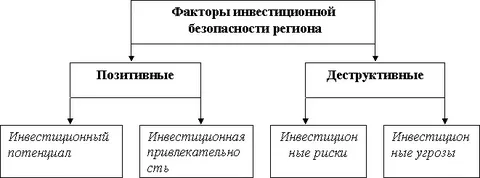 Рисунок 1 –  Факторы инвестиционной безопасности.Развитие позитивных и минимизация влияния деструктивных факторов инвестиционной безопасности страны являются необходимым условием поступательного развития не только инвестиционной составляющей, но и общей экономической безопасности страны. Говоря об инвестиционной безопасности страны нельзя не отметить ее основные уровни – государственный, транснациональный и корпоративный (рис.2).	Рисунок 2 –  Критерии и уровни инвестиционной безопасности Важным аспектом инвестиционной безопасности страны являются индикаторы, под которыми понимаются показатели, позволяющие в определенной степени предвидеть изменение общего состояния инвестиционной безопасности (табл.1). Индикаторы инвестиционной безопасности выделяют на разных уровнях: макроуровне – для экономики в целом; на мезоуровне – в регионах и отраслях экономики; на микроуровне – на предприятиях, в компаниях и корпорациях с учетом факторов инвестиционных рисков.Таблица – Индикаторы инвестиционной безопасностиИндикаторы инвестиционной безопасности дают возможность исследователям оценивать ее текущее состояние и делать прогноз на кратко–, средне– или долгосрочный период. Помимо индикаторов инвестиционной безопасности важную роль для определения текущего состояния и выявления возможностей и угроз важную роль играют ее условия:НалогообложениеМиграционное законодательствоРегулирование торговой деятельностиАдминистративные барьерыЗащита прав собственностиПревышение полномочий государственных органовДискриминация иностранных компанийНесовершенство российского законодательстваУсловия нахождения иностранных граждан на территории РФТаможенное законодательство3. Инвестиционные риски и рискообразующие факторы.	Риски являются неотъемлемой частью инвестиционного процесса. Чаще всего инвестиционный риск упоминают при вложении средств, поскольку всегда есть вариант получения убытков вместо ожидаемой прибыли. Но реже слышны высказывания, что риски возникают и при простом хранении денег, потому что сбережения обесцениваются в результате инфляции.На глобальном уровне все инвестиционные риски подразделяются на системные и частные (несистемные). Два этих крупных раздела состоят из нескольких подразделов: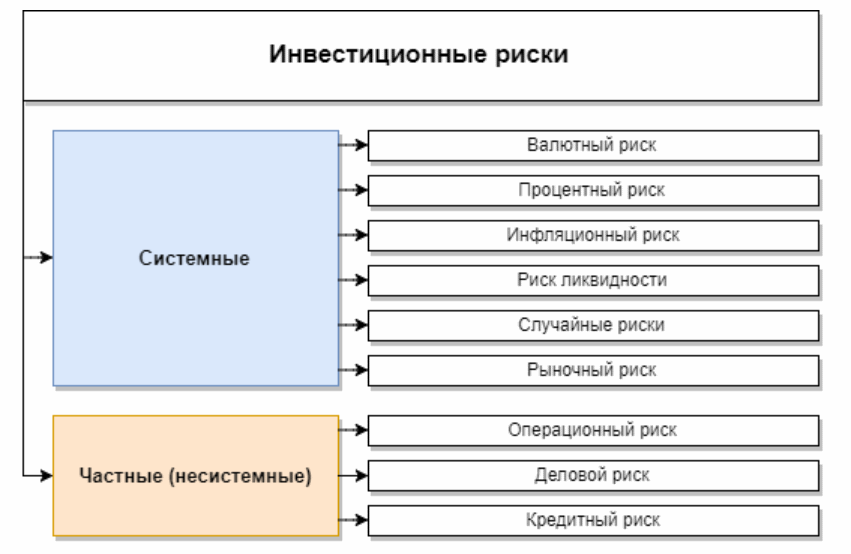 Рисунок 3 – Инвестиционные рискиСистемный риск – это инвестиционный риск, распространяющийся полностью на весь рынок. Касаясь рынка, он неизбежно отражается и на всех составляющих его компаниях. Системный риск можно подразделить на несколько составляющих и таким образом говорить о системных рисках. Уменьшить уровень опасности системных рисков можно с помощью диверсификации своих вложений. То есть, необходимо максимально «разнообразить» свои инвестиции различными вариантами:Вложение в активы разных стран — Японии, США, Австралии, России, стран Европы, Китая.Вклады в разнообразных валютах — фунты стерлинги, рубли, франки, доллары, йены, евро. При этом фонд европейских акций может быть номинирован в долларах, однако конечная доходность будет пересчитана с учетом изменения курса евро/доллар.Инвестирование в разные по классам ценные бумаги и активы — акции, золото, объекты недвижимости, облигации, активы денежного рынка. Например, золото часто растет в кризисы, так что его добавка нередко позволяет сократить убытки при падении акций.Приобретение акций различных по уровню капитализации компаний, начиная с мелких организаций, и заканчивая крупнейшими корпорациями. Практика рынка показывает, что в разные периоды времени успешнее могут быть как малые, так и крупные компании.Вложение в акции компаний из разных сфер деятельности — нефть, электроэнергия, газ, машиностроение и пр. Хотя цена на сам актив (такой, как нефть) непредсказуема, однако бизнес может оставаться доходным и при падении стоимости сырья.Инвестиционный риск валютного типа возникает при приобретении иностранной валюты. Большинство читателей живет в России и тратит деньги в рублях. Поэтому повышение или понижение рублевого курса к валюте может спровоцировать получение дохода или убытков. При укреплении курса рубля уровень доходности акций заграничных компаний (в рублях) падает, а при его ослаблении — возрастает. Слабость рублевого курса выгодна для зарубежных инвесторов, поскольку она прямо влияет на удешевление активов России. За последние 20 лет рубль ослабел к доллару почти в 10 раз. Но не следует путать простую покупку долларов с инвестициями в долларах.Риск процентных ставок. На доходность тех или иных инвестиций оказывают колебания процентных ставок. В РФ эталоном является ключевая ставка Центробанка России — это тот процент по кредиту, под который он дает средства остальным банкам. Изменение ключевой ставки сильно влияет на рынок ценных бумаг. Ее часто понижают в периоды экономической стагнации, пытаясь активизировать займы для развития бизнеса. Так, в США ставка стала почти равна нулю в кризисном 2009 году. Этот процесс нередко сопровождается активной покупкой акций, а держатели долгосрочных купонных облигаций могут получить повышенный доход либо по-прежнему (т.е. более высокому относительно новой ставки) купону, либо продать облигацию с выгодой, поскольку при падении ставки цена облигаций растет. Повышение ставки используют в кризисные периоды для подавления инфляции — в России последний резкий подъем ставки произошел в декабре 2016 года на фоне девальвации рубля. Инфляционный риск  возникает из-за превышения денежной массы над товарной. Основными последствиями при этом могут быть обесценивание денежного капитала компании, а также падение доходности и прибыльности предприятия. Такой риск, однако, отличается противоречивым характером, поскольку в зависимости от повышения или понижения уровня инфляции, у предприятий может возникнуть как вероятность потери дохода, так и его дополнительного получения. Например, акции довольно быстро индексируются на величину инфляции – ведь компании обычно производят товар, который при инфляции растет в цене.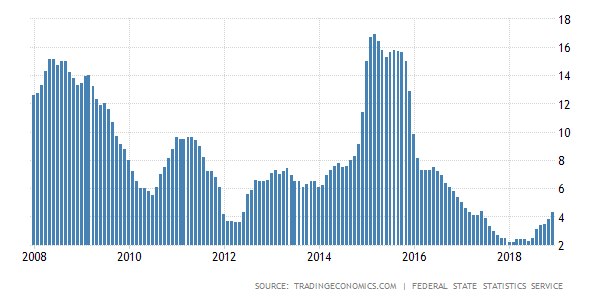 Рисунок 6 – Уровень инфляции в странеРиск ликвидности возникает при неспособности инвестора быстро и прибыльно сбыть имеющиеся активы, либо сделать это без значимых потерь. Высоколиквидные активы имеют большое количество потенциальных покупателей. В отличие от низколиквидных, сделки по продаже которых могут длиться неделями и даже месяцами. Примером здесь может служить недвижимость. Для ее сбыта потребуется много времени, уходящего на многоэтапный бюрократический механизм, а быстро найти покупателя получится лишь при сильном снижении рыночной стоимости. Риск ликвидности может коснуться и отдельной компании, но для основных игроков ликвидность близка к ликвидности рынка в целом. Наиболее ликвиден американский рынок.Уровень ликвидности тех или иных ценных бумаг зависит от разности между стоимостью их покупки и продажи, то есть размера финансового спреда. Самым легким способом проверить ликвидность бумаг является сверка с объемом торгов (чем он ниже, тем менее ликвидна ценная бумага). К числу инвестиционных рисков случайного типа относят природные катаклизмы, государственные перевороты и революции, военные и политические конфликты, то есть все неожиданные события, которые по последствиям часто близки к катастрофическим.Рыночный риск основан на изменении стоимости актива. Для оценки рискованности используют понятие волатильность — уровень колебания цены того или иного актива на рынке. При этом высчитывается среднестатистическая стоимость объекта и показывается, насколько от нее отдаляются рыночные значения. Для этих расчетов используют формулу стандартного отклонения и коэффициент бета.При небольших колебаниях цен актив не считается рискованным. Напротив, сильно упавший актив обладает высоким риском, с чем несогласен У. Баффет — ведь если известная акция стала очень дешевой, то наступил выгодный момент для ее покупки. Иначе говоря, с падением цены акция (и тем более фонд акций, где нет риска банкротства) становится все менее рискованной для своего нового владельца. Редкая компания может игнорировать рынок в целом — в 2012 году очень немного американских компаний смогли избежать убытков.Возникновение операционного риска обусловлено производимыми на рынке операциями с активами. В большинстве случаев за подобные сделки отвечают банки, брокеры, либо управляющие компании. Операционные риски появляются при нарушении договорных отношений, а также при осуществлении мошеннических махинаций со стороны вышеуказанных лиц и организаций.Финансовые опасности делового риска  возникают в организациях, в основном, из-за некачественного и неэффективного менеджмента управленцев. Если предыдущий риск можно назвать внешним, то тут речь идет о внутреннем риске. Допущение определенных ошибок при организации работы компании может вызвать снижение стоимости акций этой организации на рынке ценных бумаг, а также количественное падение уровня их продаж. Примеров тут огромное множество — например, когда компания с целью диверсификации своего бизнеса пытается вкладывать деньги в другие направления и терпит убыток. Или же такой риск постиг многих продавцов традиционных товаров в конце прошлого века, когда они не смогли вовремя разглядеть перспективы онлайн-покупок и перестроить бизнес.Зачастую у компаний существуют разнообразные долговые обязательства, по которым они обязаны платить — проценты по кредитам и облигациям, задолженности перед поставщиками, и другие. Кредитные риски возникают при неспособности организации оплачивать эти обязательства. Постепенное увеличение долга компании в скором времени может привести к дефолту, и дальнейшему банкротству предприятия. В частности, массовое банкротство российских банков 2014-17 годов было не в последнюю очередь вызвано кредитным риском — из-за девальвации рубля резко выросла нагрузка на валютные кредиты, а санкции мешали дешевым займам для исправления ситуации.Проверить организацию на кредитоспособность можно, качественно проанализировав ее бухгалтерскую отчетность, либо проверив ее финансовое состояние на специализированных рейтинговых аналитических ресурсах.4. Практика регулирования иностранных инвестиций в России. Практика любой страны показывает, что привлечение инвесторов из разных точек мира свидетельствует о высоком уровне национальной экономики и ее положительной динамике развития. Бесспорно иностранные инвестиции оказывают положительное влияние на национальную экономику страны, однако, нельзя не отметить, что различия в нормах и предписаниях стран-участниц этого процесса делают необходимым международное правовое регулирование иностранных инвестиций. Его главным назначением стало, в первую очередь, согласование законодательных норм, касающихся правовой базы собственности и налогообложения.Иностранная инвестиционная деятельность является важной составляющей нормального функционирования экономики любого государства, и Россия не исключение. В контексте этого тезиса правовое регулирование иностранных инвестиций в РФ приобретает огромное значение для страны, ибо их отсутствие негативно отражается на экономике. Проблемы с их привлечением вызваны не только кризисом, но и несовершенством правовой базы и правовых институтов, действующих на территории страны.Понятие и правовой режим иностранных инвестиций в России определены положениями Федерального закона «Об иностранных инвестициях в Российской Федерации» от 09.07.1999 № 160-ФЗ (далее – «Об иностранных инвестициях в РФ»). Таковыми, согласно ст. 2 закона, являются имущественные вложения зарубежных инвесторов в объект предпринимательства на территории РФ.Инвестиции могут осуществляться в форме вложения материальных и нематериальных ценностей, денег или акций, имущества и имущественных прав, услуг и даже информации, при этом они обязательно должны принадлежать иностранному инвестору и быть не изъятыми из гражданского оборота.Иностранным инвестором, согласно ст. 2 Закона «Об иностранных инвестициях в РФ», признается лицо, осуществляющее инвестиционную деятельность на территории РФ и являющееся:иностранной правоспособной организацией, не образующей юридического лицаправо- и дееспособным гражданином другого государстваправо- и дееспособным апатридоммеждународной организациейдругим государствомПравовые основы инвестиционной деятельности, установленные законодательством РФ, в равной мере гарантируют инвесторам – и иностранным, и российским – недискриминацию и соблюдение их прав и интересов, в частности: равнозначные условия ведения бизнеса, исключение неблагоприятных изменений в законодательстве, компенсацию при национализации и реквизиции, правосудие, участие в приватизации и другие. Кроме того, для привлечения зарубежного капитала в РФ законодательство предусматривает некоторые льготы.Российское законодательство призвано к всеобъемлющему охвату и решению комплекса и многообразия проблем, потенциально возникающих у иностранных инвесторов. Согласно ст. 3 Закона «Об иностранных инвестициях в РФ», именно этот нормативный правовой акт наравне с другими федеральными законами, кодексами и законами субъектов Федерации является основой нормативно-правовой базы, регулирующей зарубежные капиталовложения.Так как в основном регулируются отношения в области иностранных инвестиций именно такими нормативно-правовыми актами, целесообразно рассмотреть их подробнее:Федеральный закон «Об иностранных инвестициях в Российской Федерации» (ред. от 18.07.2017) – определяет ряд государственных гарантий иностранным инвесторам при совершении ими инвестиционной деятельности;Федеральный закон «Об основах государственного регулирования внешнеторговой деятельности» от 08.12.2003 № 164-ФЗ – определяет общие нормативы, связанные с ввозом и вывозом товаров, услуг, работ, результатов интеллектуальной деятельности и т. д.;Налоговый кодекс РФ – регулирует отношения инвесторов и налоговых органов в вопросе налогообложения;Федеральный закон «Об инвестиционной деятельности, осуществляемой в форме капитальных вложений» от 25.02.1999 № 39-ФЗ регулирует инвестиционную деятельность в форме капитальных вложений;Федеральный закон «О порядке осуществления иностранных инвестиций в хозяйственные общества, имеющие стратегическое значение для обеспечения обороны страны и безопасности государства» (далее – «О порядке осуществления иностранных инвестиций») от 04.2008 № 57-ФЗ – определяет некоторые ограничения для иностранных инвестиций.На зарубежную инвестиционную деятельность влияют не только правовые аспекты, но и политико-экономические факторы. Во избежание связанных с ними неблагоприятных последствий для иностранных инвесторов, ст. 4 закона предписывает иностранным инвестициям национальный правовой режим. Он, в частности, не может быть менее благоприятным, чем «правила игры», предоставленные отечественным инвесторам. При этом законодательство может предусматривать как ограничительные, так и стимулирующие исключения из этого правила.5. Динамика развития и влияния инвестиций на экономическую безопасность России. Инвестиционная деятельность в настоящее время представляет собой вложение инвестиций и осуществление практических действий в целях получения прибыли и (или) достижения другого полезного эффекта. Денежные средства, ценные бумаги, иное имущество, имущественные права, иные права, располагающие денежной оценкой, вкладываемые в объекты предпринимательской и (или) другой деятельности в целях получения прибыли и (или) достижения иного полезного эффекта называется инвестиции. Не все области инвестиционной деятельности регулируются нормативными актами не обращая внимания на то, что принято большое количество документов. Можно сказать, что пока лишь намечены основные направленности инвестиционной политики государства. Частные компании и государство выступают как регулятор инвестиционных процессов и на напрямую участвуют в инвестиционном процессе. Для дальнейшего увеличения объемов привлекательного капитала в развитие национальной экономики, снижения рисков, связанных с процессом инвестирования, и с привлечением иностранных инвестиций необходимо учитывать интересы всех участников рынка. В финансовой деятельности государство находится не на последнем месте, развивая экономику, государство не может не привлекать инвестиции в приоритетные отрасли в своих личных интересах. Если же государство использует в свою личную выгоду инвестиции, оно будет стремиться урегулировать в стране инвестиционный процесс. Самый доступный и самый эффективный для государства регулятор инвестиционной деятельности является право. В решении задачи модернизации экономики, инвестиционное законодательство играет важную роль а также, как частный случай, в создании международного финансового центра, который является рынком капиталов, или рынком инвестиций. Формирование его означает внушительное облегчение доступа предпринимателя к ресурсам, лежащим в основе широкого воспроизводства. В России у организаций, предпринимателей и населения находится большая часть свободного капитала, свидетельствуют оценки разных экспертов. Если нет уверенности в безопасном размещении внутри страны капитала, то его большая часть перекочевывает за рубеж. Переправка российского капитала заграницу уже 10 лет в практике и продолжается на сегодняшний день. Вывод необходимо использовать все возможности привлечения свободного капитала. Не стоит забывать что многие элементы инвестиционной деятельности в России уже сложились. Научиться ими правильно оперировать и управлять, вот главная задача которая встает перед финансистами и аналитиками. Рассмотрим способы защиты инвестиционной деятельности. Существует два вида защиты инвестиционной деятельности: нормативно-правовая, защита с помощью рыночных механизмов.  Примером второго способа достаточно явно может служить диверсификация, т.е. создание инвестиционного портфеля из определенного перечня и количества акций различных компаний. Этот способ снабжает стабильную прибыль инвестору, и защищает его активы. Большое значение имеют способы защиты инвестиций, с юридической точки зрения. Выделяется три гарантии защиты инвестиций:  инвестиции не могут быть безвозмездно национализированы; - инвестиции не могут быть реквизированы;  инвестиции могут, а в некоторых случаях должны быть застрахованы. Данная позиция государства является декларативной, это и есть практическая проблема. Статистика утверждает, заграницей страхованием  По статистике, в западных странах страхованием объято 90 - 95% всех возможных рисков, тогда как в России - менее 7%. Эффективность инвестиционной политики довольно таки повысится когда будут соединены два вышеизложенных способа защиты. Например, введение обязательной диверсификации. В наше время в укороченном варианте данная норма присутствует в негосударственных пенсионных фондах, и здесь присутствуют ограничения. НПФ наблюдая за инвестиционной деятельностью, обязательная диверсификация вложений является защитой от неквалифицированных или недобросовестных менеджеров. Экономические нормативы позволяют гибко регулировать инвестиционную политику институтов НПФ. Введение данного способа защиты как обязательного существенно снизит риски при инвестировании. В общем, стоит отметить, что для обеспечения эффективности инвестиционной деятельности необходимо более плотное взаимодействие рыночных механизмов защиты и нормативно-правовых. Поскольку рыночные механизмы не просто проверены временем, но и гораздо больше соответствуют рыночной ситуации.Инвестиционный климат в России улучшится в том случае, если инвестиционное законодательство будет тесно связано с применением международных стандартов при регулировании инвестиций, в том числе при заключении инвестиционных соглашений и защите прав инвесторов.На протяжении десятилетий мировой инвестиционный процесс сопровождался идейным противостоянием между государствами-экспортерами и реципиентами иностранных инвестиций, в рамках которого повсеместно насаждавшимся западными странами взглядам о необходимости повсеместной либерализации порядка допуска иностранных инвесторов в национальные экономики противостояла жесткая контраргументация развивающихся стран, на территории которых размещали основные объекты инвестирования. Подобное противостояние вполне объяснимо, поскольку кроме благотворного влияния на экономическое развитие государствреципиентов иностранные инвестиции являются мощным средством вмешательства третьих стран в экономический суверенитет такого государства. Особенное беспокойство государств-реципиентов иностранных инвестиций вызвала глобальная инвестиционная экспансия транснациональных корпораций, зачастую контролирующих экономические ресурсы, значительно превышающие доступные отдельным странам.6. Исследование факторов и  угроз инвестиционной безопасности РФ.На основе проведенного исследования имеющейся информации можно выявить следующие основные угрозы в сфере инвестиционной безопасности экономики России: 1. Недостаточная норма накопления для перехода экономики России на новый технологический уклад. Согласно профессору Булатову А.С., для активной модернизации России ей требуется новая волна индустриализации и повышение нормы валового накопления до уровня 1980-х гг. – 27-31%. 2. Низкие темпы прироста инвестиций по сравнению с приростом ВВП. B реальной действительности наблюдается взаимное влияние дохода и инвестиций. Автономные инвестиции как первичная «инъекция» ведут из-за эффекта мультипликатора к повышению валового внутреннего продукта, за чем логично последует рост склонности к инвестированию в обществе (иначе говоря, производные инвестиции). 3. Низкое и постоянно снижающееся значение иностранных инвестиций в основной капитал, при возрастании портфельных инвестиций. Отметим, что иностранные инвестиции – это способ и драйвер развития, необходимая и неотъемлемая структурная составляющая экономической безопасности государства. 4. Высокая степень износа основных фондов, катастрофически велика доля полностью изношенных основных фондов, что ведет  к высокой аварийности, низкой производительности труда. Помимо этого можно рассмотреть классификацию угроз инвестиционной безопасности и сопоставить с уровнем безопасности с точки зрения государственного, локального уровней, а также  в отношении уровня предприятия.4 Подготовка и публикация научной статьи. Участие в научной работе  конференции молодых ученых Статья «Основные элементы и факторы системы инвестиционной безопасности»УДК: 336.02; 351.72; 351.863.1Бекирова С.З.Канд. экон. наук, доц. кафедры мировой экономики и менеджментаФГБОУ ВО «Кубанский государственный университет», г. Краснодар(E-mail: bekir72@mail.ru)Колокуток Р.Р.Студентка 2 курса магистратуры «Экономическая безопасность и устойчивость» ФГБОУ ВО «Кубанский государственный университет», г. Краснодар(E-mail: renata.kolokutok@mail.ru)Основные элементы и факторы системы инвестиционной безопасности Key elements and factors of the investment security systemАннотация: В статье раскрывается понятие инвестиционной безопасности, приводятся ее уровни, основные факторы, оказывающие на нее влияние и направления государственного регулирования.Abstract: The article reveals the concept of investment security, gives its levels, the main factors that influence it and the directions of state regulation.Ключевые слова: Инвестиционная безопасность, система, национальная экономика, угроза, фактор, регулирование.Keywords: Investment security, system, national economy, threat, factor, regulation.Инвестиционная безопасность является важной составной частью финансовой безопасности страны. Инвестиционная безопасность – это способность государственной финансовой системы самовоспроизводить инвестиционный процесс. Под инвестиционной безопасностью С. Нарышкин подразумевает «способность государственной системы генерировать инвестиционный процесс, который будет поддерживать подъем и стратегическую конкурентоспособность экономики» [1]. Так же, «инвестиционная безопасность – это способность органов государственной власти в рамках существующего правового поля оказывать непосредственное влияние на процессы инвестирования, протекающие в государстве, которые определяют конкурентоспособность и устойчивый рост национальной экономической системы» [3].Инвестиционная безопасность, по нашему мнению – это способность государственной системы поддерживать и активизировать инвестиционный процесс, который способствует оптимизации отраслевой и региональной структуры экономики, экономическому росту и увеличению конкурентоспособности экономики, обеспечению экономической системы достаточным объемом финансовых вложений. Размеренное и поступательное развитие экономики нельзя представить без позитивной динамики как внутренних, так и зарубежных инвестиций. Инвестиционная безопасность страны достигается путем выявления такого уровня инвестиций, при котором удовлетворяются все потребности экономики в капитальных вложениях по объему и структуре вместе с эффективным использованием и возвратом инвестируемых средств, оптимального соотношения между размерами иностранных инвестиций в страну и отечественных за границу, поддержания положительного национального платежного баланса. Для перехода экономики к подъему, по мнению В.А. Богомолова,  необходим уровень инвестиций в ВВП не менее 20-50%. В быстроразвивающихся странах этот порог достигает 40% (например, Китай) [5]. Инвестиционная безопасность РФ реализуется как комплекс мер, ориентированных на отслеживание процессов инвестиционной деятельности, в том числе иностранного капитала, с точки зрения его влияния, а также регулирование этих процессов для нейтрализации отрицательного влияния и постоянного использования возможностей зарубежного капитала для развития экономики как составляющей российского финансового сектора. Цель обеспечения инвестиционной безопасности – это в первую очередь защита отечественных производителей от неблагоприятных проявлений деятельности зарубежного капитала, инвестированного в отечественную экономику, наносящего вред интересам национальных компаний и страны целом.Задачи системы инвестиционной безопасности:1) защита прав и интересов отечественных компаний; 2) сбор, обработка и анализ информации для оценки экономической деятельности; 3) изучение иностранных предприятий, а также их партнеров и контрагентов, которые хотят инвестировать средства в экономику РФ;4)выявление неблагоприятного влияния зарубежных инвестиций на разные стороны экономической деятельности и развития страны и регионов;5)принятие решений и осуществление мер для предотвращения негативных тенденций развития под воздействием иностранных вложений;6) формирование среди субъектов финансового комплекса и инфраструктуры страны отношения к иностранным вложениям, исключающего помощь иностранным инвесторам в реализации их корыстных целей во вред национальным интересам.В экономической науке нет единого похода к определению инвестиций. Согласно Федеральному закону №39 ФЗ «Об инвестиционной деятельности в РФ, осуществляемой в форме капитальных вложений» инвестиции – это вложения, денежные средства, ценные бумаги, другие активы, имущественные права, права, которые имеют денежную оценку, вкладываемые в объекты предпринимательской и (или) другой деятельности в целях получения выгоды и полезного эффекта [4].  Под инвестициями многие ученые имеют в виду долю ВВП, не потребленную (сбереженную) в текущем периоде и нацеленную на наращивание денежных средств в экономике. Иные рассматривают вложения как финансовую категорию, выражающую долговременные инвестиции денежных средств в объекты предпринимательской деятельности с целью получения выгоды. Почти все авторы относят к инвестициям только долговременные инвестиции, но они могут иметь и краткосрочный характер. Система обеспечения инвестиционной безопасности – это комплекс мер, инфраструктура, инструменты и процедуры, нацеленные на контроль инвестиционных процессов и экономического развития в общероссийском и региональном масштабе, а так же предотвращение проявлений неблагоприятного воздействия зарубежного капитала в секторах экономики. Выделение инвестиционной безопасности как самостоятельного вида безопасности определено несколькими группами факторов – позитивные и деструктивные (рис. 1).Развитие позитивных и минимизация влияния деструктивных факторов инвестиционной безопасности страны являются необходимым условием поступательного развития не только инвестиционной составляющей, но и экономической безопасности страны.Говоря об инвестиционной безопасности страны нельзя не отметить ее основные уровни – государственный, транснациональный и корпоративный.Можно выделить уровни угрозы инвестиционной безопасности страны. 1.Государственный – уровень, на котором используются экономические методы воздействия стран друг на друга для достижения политических и экономических выгод.2.Уровень крупных международных компаний, имеющих представителей в разных странах. 3.Уровень корпоративных интересов небольших зарубежных компаний и отдельных частных инвесторов. Влияние других государств через них проявляется слабо, но превалирует желание получить прибыль любыми способами.Рисунок 1 –  Критерии и уровни инвестиционной безопасности (составлено авторами)Важным аспектом инвестиционной безопасности страны являются индикаторы, под которыми понимаются показатели, позволяющие в определенной степени предвидеть изменение общего состояния инвестиционной безопасности (табл.1). Таблица 1– Индикаторы инвестиционной безопасности (составлено авторами на основании [3])Индикаторы инвестиционной безопасности выделяют на разных уровнях: макроуровне – для экономики в целом; на мезоуровне – в регионах и отраслях экономики; на микроуровне – на предприятиях, в компаниях и корпорациях с учетом факторов инвестиционных рисков. Индикаторы инвестиционной безопасности дают возможность исследователям оценивать ее текущее состояние и делать прогноз на кратко-, средне- или долгосрочный период. Помимо индикаторов инвестиционной безопасности важную роль для определения текущего состояния и выявления возможностей и угроз важную роль играют  следующие условия экономики:налогообложение;миграционное законодательство;регулирование торговой деятельности;административные барьеры;защита прав собственности;превышение полномочий государственных органов;дискриминация иностранных компаний;несовершенство российского законодательства;условия нахождения иностранных граждан на территории РФ;таможенное законодательство;инвестиционные риски.Государственное регулирование инвестиционной деятельности осуществляется в следующих формах.Принятие законодательных и нормативных актов, регулирующих инвестиционные отношения и защиту национальных интересов.Разработка долгосрочной инвестиционной стратегии с учетом критериев экономической безопасности и определением национальных и региональных приоритетов.Разработка структурной, промышленной и инновационной политики, как областей приоритетного инвестирования.Прямое финансирование значимых для экономики национальных проектов.Регулирование с помощью косвенных инструментов (налоговая, амортизационная, таможенная, кредитная политика).Формирование и поддержка инвестиционной инфраструктуры.Политика в области инвестиционной безопасности, в первую очередь должна быть направлена на рост инвестирования в реальный (перерабатывающий) сектор экономики, переориентацию внутреннего спроса с потребления на накопление и увеличение иностранных инвестиций в приоритетные сектора. На современном этапе развития страны обеспечение инвестиционной безопасности можно отнести к важнейшим функциям государства. В связи с этим можно обозначить, что ее роль в общем спектре национальной безопасности приоритетна.ЛИТЕРАТУРА:Нарышкин С. Инвестиционная безопасность как фактор устойчивого экономического развития // Вопросы экономики. 2010. № 5. С. 16–25Орлов Л.С. Государство и инвестиционная безопасность // Актуальные проблемы экономики и права. 2010. № 3. С. 5–8Понятие и показатели инвестиционной безопасности //https://investoriq.ru/teoriya/investitsionnaya-bezopasnost.html.Федеральный закон от 25.02.1999 г. № 39-ФЗ (ред. от 12.12.2011) «Об инвестиционной деятельности в Российской Федерации, осуществляемой в форме капитальных вложений» // URL: www.consultant/ru.Экономическая безопасность: учебное пособие /[В.А. Богомолов и др.] под ред. В.А. Богомолова – М.: ЮНИТИ–ДАНА.– 2009.–295 с.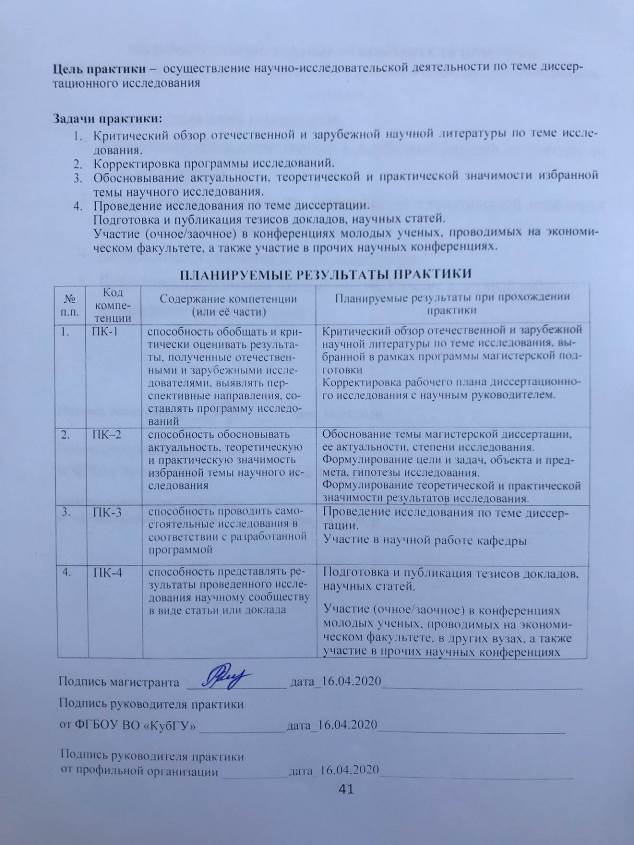 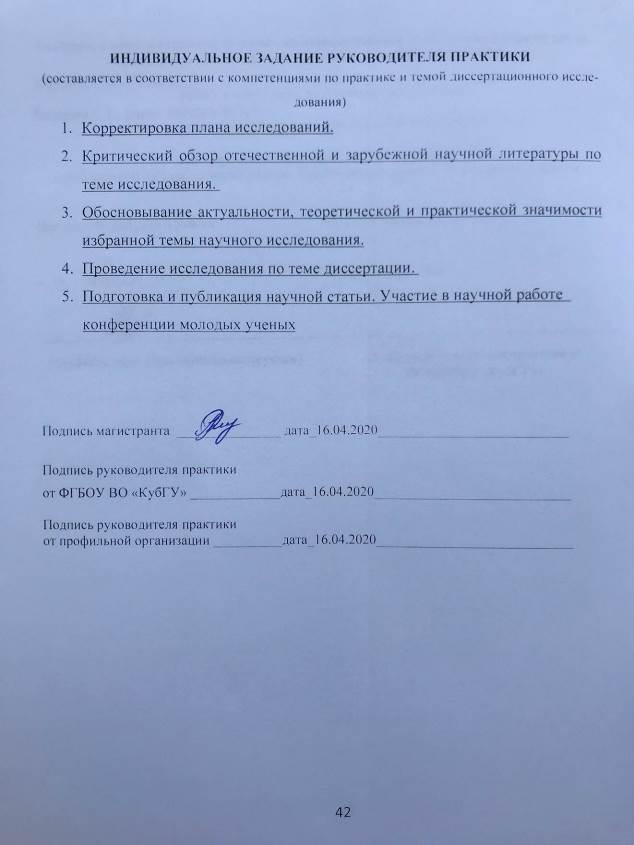 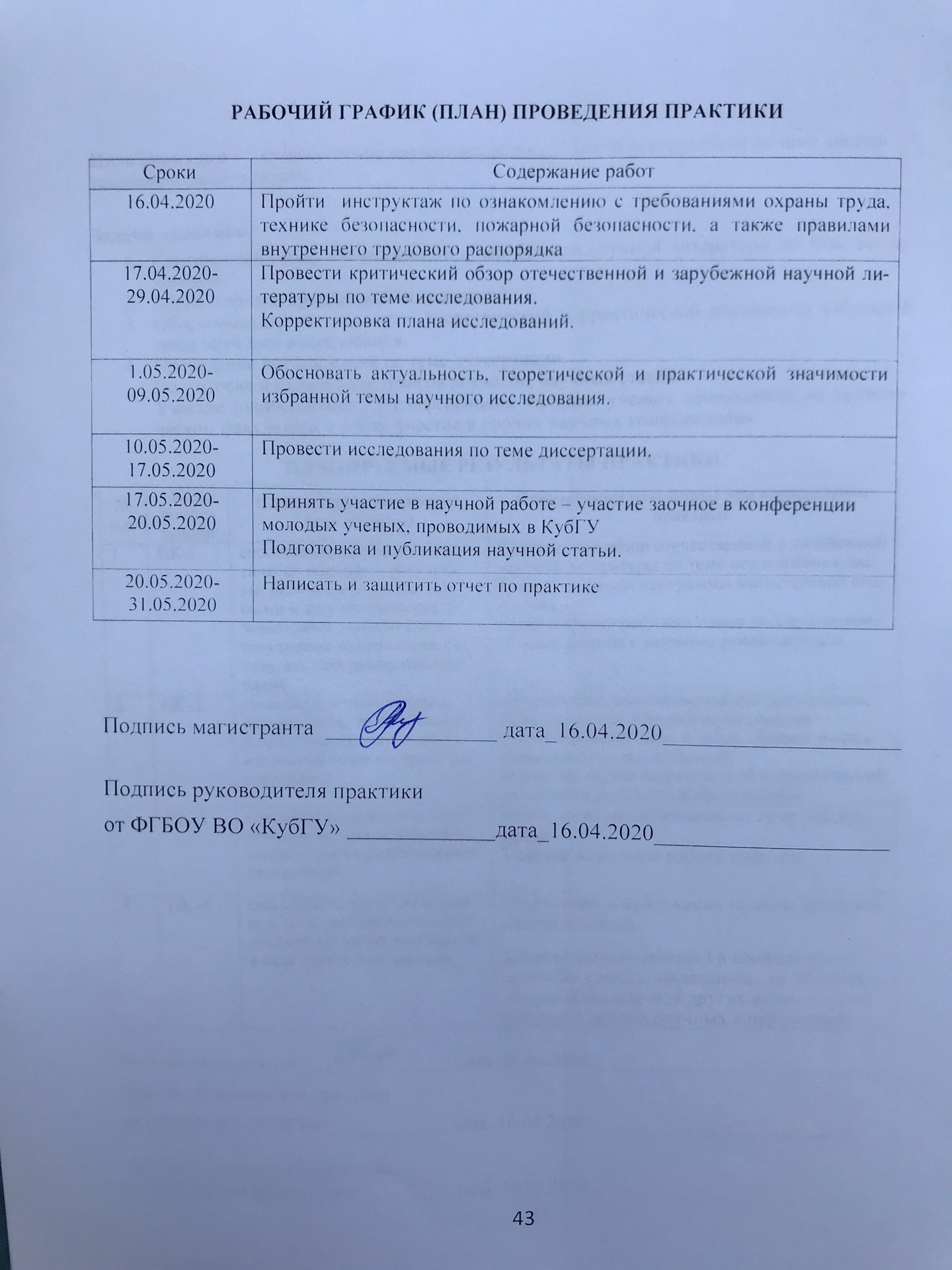 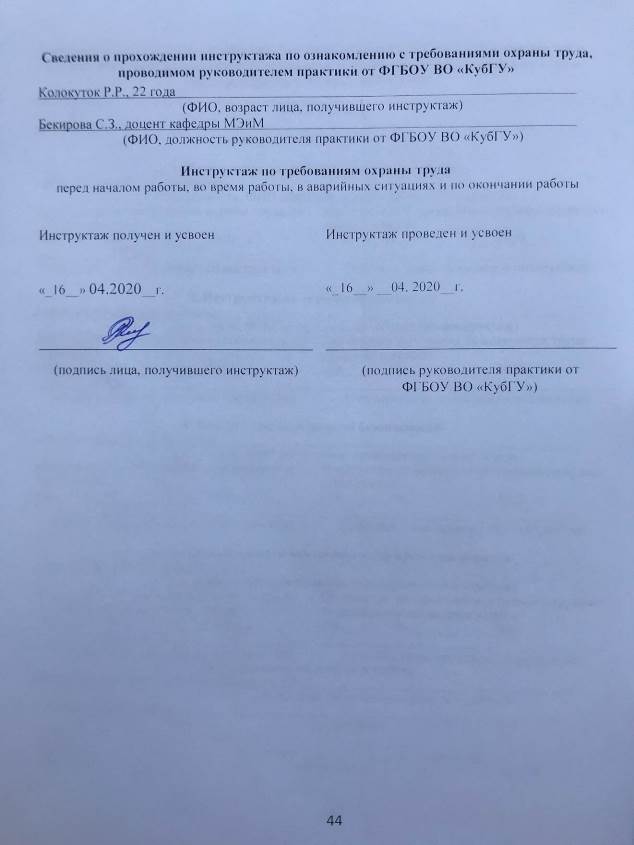 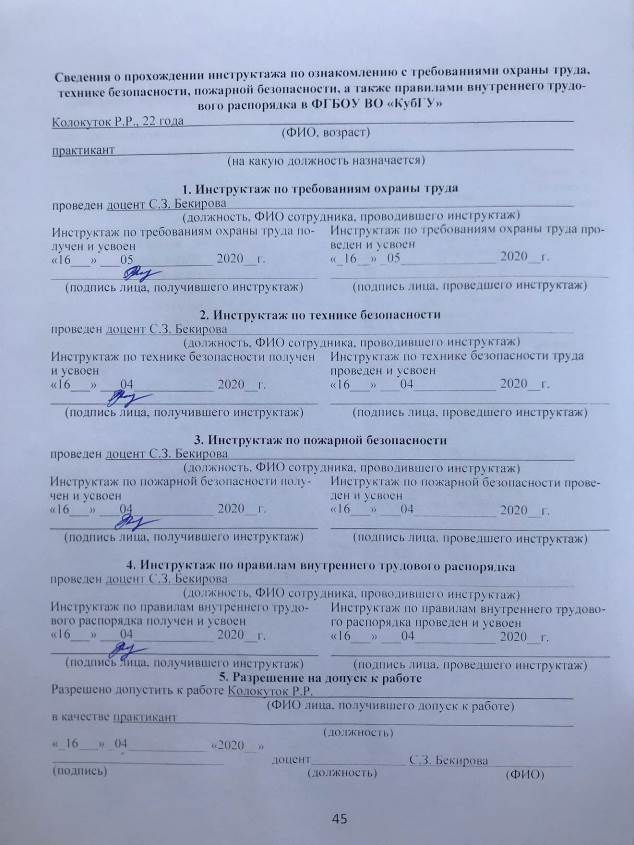 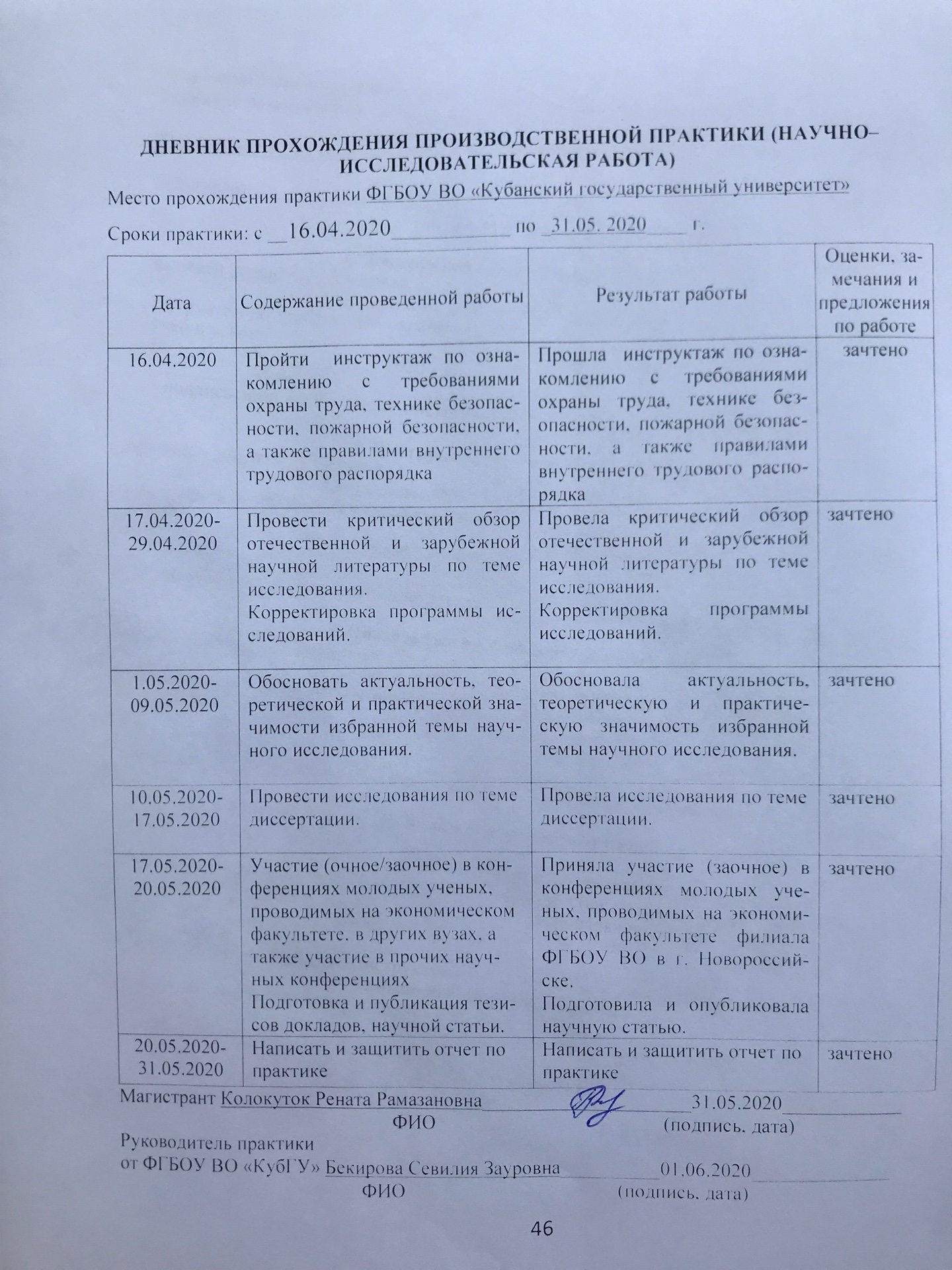 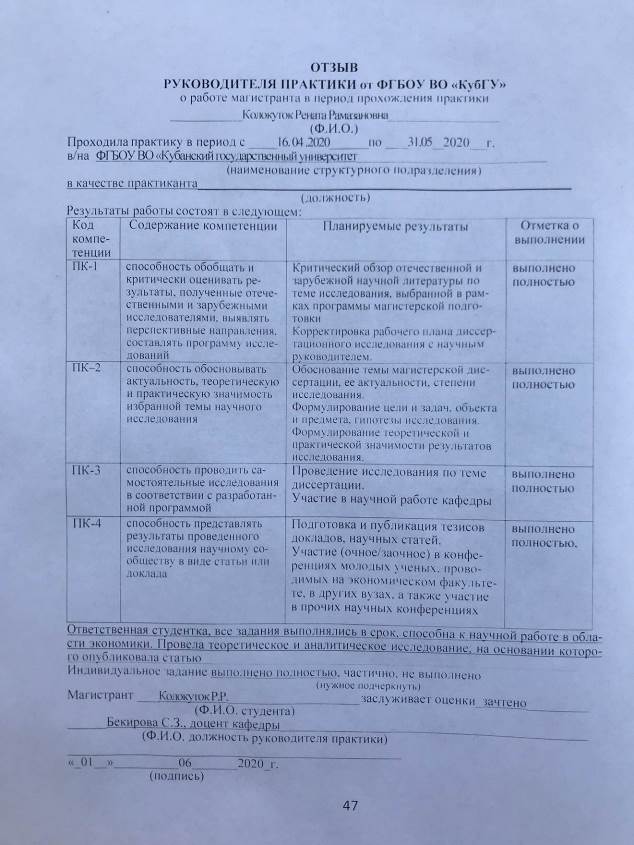 1 План магистерской диссертации по теме «Инвестиционная безопасность России в современных условиях»……..…………………. 2 Критический обзор отечественной и зарубежной научной литературы по теме исследования…..…………………………………………………342 Обоснование актуальности, теоретической и практической значимости избранной темы научного исследования…………………………..83 Исследование по теме магистерской диссертации...............................134 Подготовка и публикация научной статьи. Участие в научной работе  конференции молодых ученых……………………………………………..36КРИТЕРИИИНДИКАТОРЫФАКТОРЫ РИСКАДинамика и качество экономического роста – переход к инвестиционной экономике.– доля накопления валовых инвестиций в ВВП и ВРП; – соотношение темпов прироста инвестиций и ВВП в отраслях и регионах; – уровень обновления и модернизации основного капитала.МакроэкономическиеСтратегические приоритеты экономического развитияотраслевые приоритеты инвестирования наукоемкого производства; – региональные приоритеты размещения хозяйствующих объектов и развития социальной сферы; – межрегиональные и межотраслевые приоритеты развития рыночных связейМезоэкономическиеПриоритеты роста доходов (рентабельности) и эффективности производства– окупаемость и рентабельность инвестиционных проектов с учетом дисконтирования; – вклад в прирост ВВП и бюджетную эффективность; – повышение конкурентоспособности страны.МикроэкономическиеКритерийИндикаторыФакторы рискаДинамика и качество экономического роста – переход к инвестиционной экономике– доля накопления валовых инвестиций в ВВП и ВРП;– соотношение темпов прироста инвестиций и ВВП в отраслях и регионах;– уровень обновления и модернизации основного капитала.МакроэкономическиеСтратегические приоритеты экономического развития– отраслевые приоритеты инвестирования наукоемкого производства; – региональные приоритеты размещения хозяйствующих объектов и развития социальной сферы; – межрегиональные и межотраслевые приоритеты развития рыночных связей.МезоэкономическиеПриоритеты роста доходов (рентабельности) и эффективности производства– окупаемость и рентабельность инвестиционных проектов с учетом дисконтирования; – вклад в прирост ВВП и бюджетную эффективность; – повышение конкурентоспособности. Микроэкономические